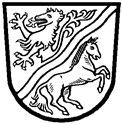 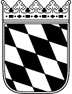 Landratsamt Rottal–InnHiermit beantrage(n) ich/wir die Weitergewährung von Leistungen nach dem SGB XII für folgende Person(en) ab  Angaben zu Änderungen beziehen sich jeweils auf die Angaben im letzten Antrag. Nachweise zu allen Änderungen sind beizufügen!Die Eintragung des Merkzeichens G/aG im Schwerbehindertenausweis hat sich verändert/ wurde beantragt.Bei Änderung bitte Kopie des Schwerbehindertenausweises beifügen!Einkommen:
Neben den Grundsicherungsleistungen verfüge(n) ich (wir) derzeit über folgendes monatliches Einkommen:Ich/wir haben Anspruch auf ausländische Rente(n)	 ja	 nein
Erklärung bei Kindergeldbezug:1. Das beim Einkommen aufgeführte Kindergeld wird  	an den kindergeldberechtigten Elternteil    weiter mit Frage Nr. 2. 	an das volljährige Kind        ausbezahlt.2. Das an den Kindergeldberechtigten ausgezahlte Kindergeld wird an das volljährige Kind  	zur Verwendung in eigener Verantwortung weitergegeben 	nicht direkt weitergegeben.Wohnung/UnterkunftDie Anzahl der in der Wohnung lebenden Personen hat sich geändert.Die Kosten für Unterkunft und Heizung haben sich geändert.Bei einer Änderung ist immer das Formular „Mietbescheinigung“ sowie ein Nachweis zu der Änderung beizufügen!Sind seit der letzten Antragsstellung weitere Änderungen in den persönlichen (z.B. Ein-/Auszug von Personen in die Wohnung, Einstufung in eine (andere) Pflegestufe) und wirtschaftlichen Verhältnissen (z.B. Miet-, Einkommens- und/oder Vermögensänderungen) eingetreten?
 nein ja, ggf. welche: 						bitte Nachweise vorlegen
 seit der letzten Antragsstellung hat sich (im Übrigen) nichts geändert. Allgemeine Erklärung:Ich versichere/ Wir versichern die Vollständigkeit und Richtigkeit der oben gemachten Angaben. Die oben dargestellten Angaben sowie ggf. die Angaben auf einem Zusatzblatt wurden wahrheitsgemäß gemacht und es wurde nichts verschwiegen. Mir/uns ist bekannt, dass falsche oder unvollständige Angaben als Betrug strafbar sein und zur Rückforderung geleisteter Hilfe, auch gegenüber evtl. Erben führen können. Es ist bekannt, dass jede Änderung in den Familien-, Einkommens- und Vermögensverhältnissen, auch von den im Haushalt lebenden Angehörigen, unverzüglich und unaufgefordert mitzuteilen sind (§ 60 SGB I).Hinweis im Sinne des Gleichbehandlungsgesetzes: Aus Gründen der leichteren Lesbarkeit wird an manchen Stellen auf eine geschlechterspezifische Differenzierung verzichtet. Entsprechende Begrifflichkeiten gelten im Sinne der Gleichbehandlung für alle Geschlechter.Informationen zum Datenschutz finden Sie unter www.rottal-inn.de/datenschutzÜberprüfung der Voraussetzungen zum Bezug von Leistungen nach dem Zwölften Buch Sozialgesetzbuch (SGB XII) Eingangsstempel1. Person: Antragstellende Person 2. Person: Ehegatten/der Ehegattin bzw. Lebenspartner/Lebenspartnerin bzw. Partner/Partnerin in eheähnlicher GemeinschaftName, Vorname:geb. am:StaatsangehörigkeitBei nicht deutschen Staatsangehörigkeiten: AufenthaltsstatusStaatsangehörigkeitBei nicht deutschen Staatsangehörigkeiten: AufenthaltsstatusBei nicht deutschen Staatsangehörigkeiten mit befristeten aufenthaltsrechtlichen Status: Kopie des Ausweises beifügen!Bei nicht deutschen Staatsangehörigkeiten mit befristeten aufenthaltsrechtlichen Status: Kopie des Ausweises beifügen!Straße, Haus-Nr.:PLZ, Ort:Telefon:Ggf. Betreuer/Betreuerin1. Person2. Person nein, gemäß Ausweis gültig bis:  nein, gemäß Ausweis gültig bis:  ja, Änderung ab:  ja, Änderung ab: 1. Person1. Person2. Person2. PersonEinkommen:mtl. Betrag:Einkommen:mtl. Betrag: € € € € € € nein ja, Änderung ab: Anzahl der in Wohnung lebenden Personen: (immer auszufüllen!) nein ja, Änderung ab: Ggf. Erläuterungen:Ort, DatumUnterschrift, 1. PersonUnterschrift, 2. PersonBestätigung der Meldebehörde: (Stadt / Gemeinde / Verwaltungsgemeinschaft)Bestätigung der Meldebehörde: (Stadt / Gemeinde / Verwaltungsgemeinschaft)Bestätigung der Meldebehörde: (Stadt / Gemeinde / Verwaltungsgemeinschaft)Bestätigung der Meldebehörde: (Stadt / Gemeinde / Verwaltungsgemeinschaft)Die im Antrag gemachten Angaben wurden soweit wie möglich geprüft und sind richtig.Die im Antrag gemachten Angaben wurden soweit wie möglich geprüft und sind richtig.Die im Antrag gemachten Angaben wurden soweit wie möglich geprüft und sind richtig.Die im Antrag gemachten Angaben wurden soweit wie möglich geprüft und sind richtig.Der/Die im Antrag auf Grundsicherungsleistungen aufgeführte(n) Antragsteller(in) ist/sind unter der genannten Adresse gemeldet und hält/halten sich hier auf:Der/Die im Antrag auf Grundsicherungsleistungen aufgeführte(n) Antragsteller(in) ist/sind unter der genannten Adresse gemeldet und hält/halten sich hier auf:Der/Die im Antrag auf Grundsicherungsleistungen aufgeführte(n) Antragsteller(in) ist/sind unter der genannten Adresse gemeldet und hält/halten sich hier auf:Der/Die im Antrag auf Grundsicherungsleistungen aufgeführte(n) Antragsteller(in) ist/sind unter der genannten Adresse gemeldet und hält/halten sich hier auf:Familienname, Vorname(n)Geburtsdatumgemeldet seit Verhältnis zum AntragstellerFolgende weitere Person(en) ist/sind unter der im Antrag auf Grundsicherungsleistungen genannten Adresse gemeldet und hält/halten sich hier auf:Folgende weitere Person(en) ist/sind unter der im Antrag auf Grundsicherungsleistungen genannten Adresse gemeldet und hält/halten sich hier auf:Folgende weitere Person(en) ist/sind unter der im Antrag auf Grundsicherungsleistungen genannten Adresse gemeldet und hält/halten sich hier auf:Folgende weitere Person(en) ist/sind unter der im Antrag auf Grundsicherungsleistungen genannten Adresse gemeldet und hält/halten sich hier auf:Familienname, Vorname(n)Geburtsdatumgemeldet seitVerhältnis zum AntragstellerOrt, Datum Ort, Datum Stempel, UnterschriftStempel, Unterschrift